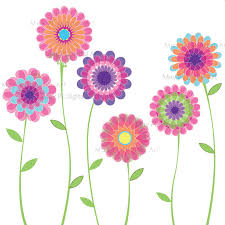 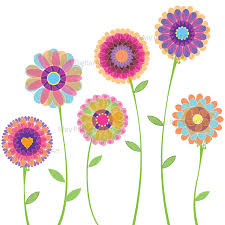 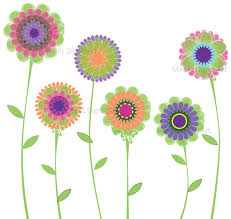 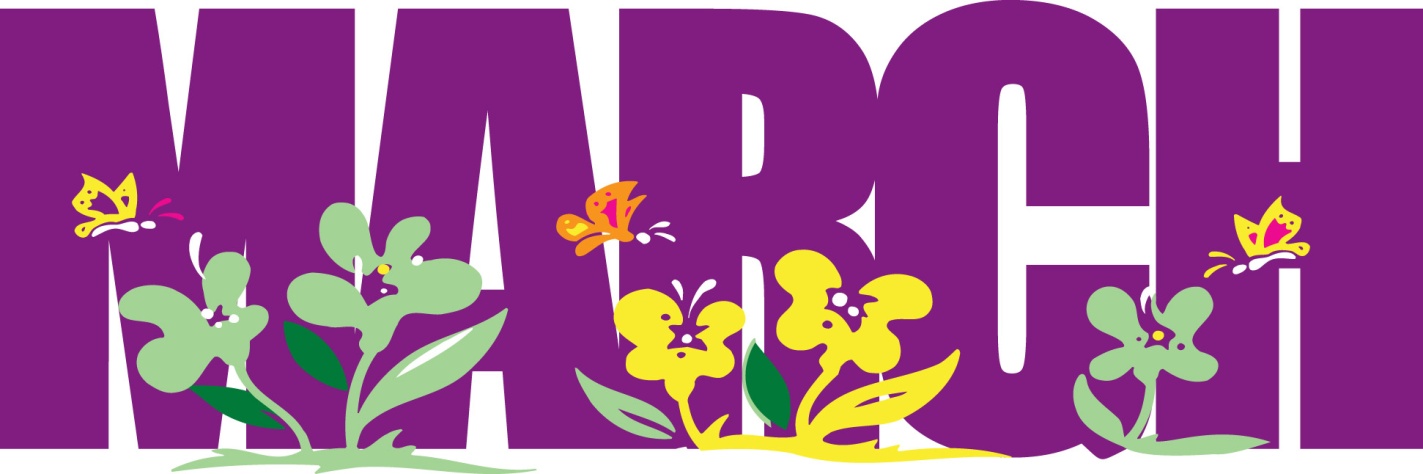 Lunch Menu – March 2023This institution is an equal opportunity provider.MondayTuesdayWednesdayThursdayFriday1Gyros w/ Tzatziki Sauce, Pasta Salad w/ Asiago CheeseFresh Fruit & vegetablesBreakfast: Breakfast Burrito / Churros2Chili Mac w/ Seasoned Breadstick  Fresh Fruit and VegetablesBreakfast: Corn Dog / Hashbrowns3No SchoolProfessional Development6Pizza Puffs w/ MarinaraPeas & Cherry TomatoesOranges & Chilled PearsBreakfast: Omelets /w Bacon 7Junior ACT TestingEarly Release – No Lunch8Pepper Steak w/Fried RiceStir Fry Vegetable EggrollMelon & Chilled PeachesBreakfast: Breakfast Burrito / Churros9Sloppy Joes w/ ChipsSteamed Corn & CucumberGrapes & Chilled PineapplesBreakfast: Corn Dog / Hashbrowns10Fish Sandwich w/Potato WedgeMixed Vegetables & Fresh BroccoliGrapes & Chilled PineapplesBreakfast: Biscuit n Gravy/ Scrambled Egg13BBQ Chicken Sandwich /w PotatoesOranges & Chilled PearsBreakfast: Omelets /w Bacon 14Sliced Turkey w/ GravyStuffing & Sweet PotatoesMelon & Chilled PeachesBreakfast: Scrambled Eggs /Sausage15Stuffed Baked PotatoesCorn & Fresh CauliflowerMelon & Chilled PeachesBreakfast: Breakfast Burrito / Churros16Hamburgers w/ French FriesSteamed Corn & CucumberGrapes & Chilled PineapplesBreakfast: Corn Dog / Hashbrowns17Crustable or Corn DogsMixed Vegetables & Fresh BroccoliGrapes & Chilled PineapplesBreakfast: Biscuit n Gravy/ Scrambled Egg20SPRING BREAK21SPRING BREAK22SPRING BREAK23SPRING BREAK24SPRING BREAK27Spicy Chicken SandwichFresh Vegetable w/ ranchOranges & Chilled PearsBreakfast: Omelets /w Bacon 28French Bread PizzaPasta SaladSteamed Peas & Fresh Cauliflower Melon & Chilled PeachesBreakfast: Scrambled Eggs /Sausage29Ham & Cheese SlidersCorn & Fresh CauliflowerJello or Chilled PeachesBreakfast: Breakfast Burrito / Churros30Meatball SubsSteamed Corn & CucumberGrapes & Chilled PineapplesBreakfast: Corn Dog / Hashbrowns31Walking NachosMixed Vegetables & Fresh BroccoliGrapes & Chilled PineapplesBreakfast: Biscuit n Gravy/ Scrambled Egg